April 29, 2015Loxysoft establishes an office in the US Loxysoft and its owners have made a strategic decision to strengthen its presence in theUS market by establishing Loxysoft Inc. with a local office in the United States. Head of theUS operations is Emma Skygebjerg, previously working as CEO at Loxysoft WorkforceManagement AB in Gothenburg.Loxysoft has achieved great success in the North American market over the past two decades and currently has over 70 clients the US and Canada. It is primarily Loxysoft’s Workforce Management system ProScheduler that has proved to be successful in the North American market. With the formation of Loxysoft Inc., Loxysoft Group's entire product portfolio will be marketed internationally.I have the privilege to be involved in this very important step for Loxysoft; to increase Loxysoft’s market presence further internationally, where establishing Loxysoft Incorporated is a strategically important step. We know today that Loxysoft’s Workforce Management system ProScheduler is a very strong product internationally, and we also have other products in our portfolio that we look forward to presenting to a wider market. The establishment in the United States is one important step we are taking in Loxysoft’s internationalization, and we are at the same time putting more resources into building our presence further in Europe. The next few years will be very exciting years for Loxysoft, says Emma Skygebjerg, President at Loxysoft Inc and Head of International Sales.Contact Loxysoft Group:Tobias Sjölandertobias.sjolander@loxysoft.se+46 (0) 70-660 54 23Contact Loxysoft Inc.Emma Skygebjergemma.skygebjerg@loxysoft.se+46 (0) 70-947 99 84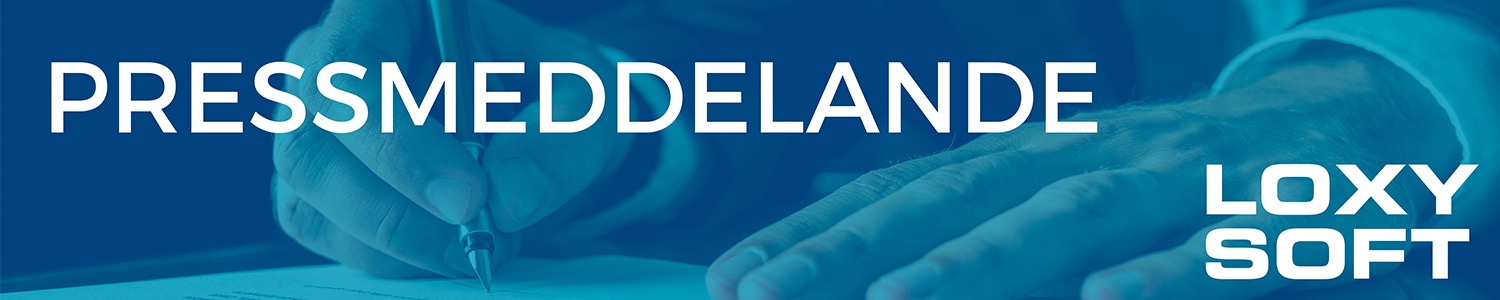 